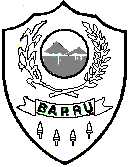 PEMERINTAH DAERAH KABUPATEN BARRUPERATURAN DAERAH KABUPATEN BARRUNOMOR 7 TAHUN 2011TENTANGRETRIBUSI JASA USAHADENGAN RAHMAT TUHAN YANG MAHA ESABUPATI BARRU,Menimbang	:	a. 		bahwa dalam rangka pelaksanaan otonomi daerah yang luas, nyata dan bertanggung jawabuntuk meningkatkan pelayanan kepada masyarakat dan kemandirian daerah;		b.	bahwa dengan berlakunya Undang-Undang Nomor 28 Tahun 2009 tentang Pajak Daerah dan Retribusi Daerah, Pemerintah Daerah diberikan kewenangan pemungutan Retribusi Jasa Usaha yang merupakan salah satu sumber pendapatan daerah yang penting guna membiayai pelaksanaan pemerintahan daerah; 			c.	bahwa Retribusi Jasa Usaha dilaksanakan berdasarkan prinsip demokrasi, pemerataan dan keadilan, peran serta masyarakat, dan akuntabilitas dengan memperhatikan potensi daerah;		d.	bahwa berdasarkan pertimbangan sebagaimana dimaksud dalam huruf a, huruf b, dan huruf c, maka perlu membentuk Peraturan Daerah Kabupaten Barru tentang  Retribusi Jasa Usaha;Mengingat	:	1.	Undang-Undang Nomor 29 Tahun 1959 tentang Pembentukan Daerah-Daerah Tk. II di Sulawesi (Lembaran Negara Republik Indonesia Tahun 1959 Nomor 74, Tambahan Lembaran Negara Republik Indonesia Nomor 1822); 		2.	Undang-Undang Nomor 8 Tahun 1981 tentang Hukum Acara Pidana (Lembaran Negara Republik Indonesia Tahun 1981 Nomor 76, Tambahan Lembaran Negara Republik Indonesia Nomor 3209);		3.	Undang-Undang Nomor 28 Tahun 1999  tentang Penyelenggaraan Negara yang Bersih dan Bebas dari Korupsi, Kolusi dan Nepotisme (Lembaran Negara Republik Indonesia Tahun 1999 Nomor 75, Tambahan Lembaran Negara Republik Indonesia Nomor 3851), sebagaimana telah diubah dengan Undang-Undang Nomor 30 Tahun 2002 tentang Komisi Pemberantasan Tindak Pidana Korupsi (Lembaran Negara Republik Indonesia Tahun  2002 Nomor 137, Tambahan Lembaran Negara Republik Indonesia Nomor 4250);		4.	Undang-Undang Nomor 32 Tahun 2004 tentang Pemerintahan Daerah (Lembaran Negara Republik Indonesia Tahun 2004 Nomor 125, Tambahan Lembaran Negara Republik Indonesia Nomor 4437), sebagaimana telah diubah terakhir dengan Undang-Undang Nomor 12 Tahun 2008 (Lembaran Negara Republik Indonesia Tahun 2008 Nomor 59,  Tambahan Lembaran Negara Republik Indonesia Nomor 4844);		5.	Undang-Undang Nomor 33 Tahun 2004 tentang Perimbangan Keuangan antara Pemerintah Pusat dan Pemerintahan Daerah (Lembaran Negara Republik Indonesia Tahun 2004 Nomor 126 Tambahan Lembaran Negara Republik Indonesia Nomor 4438);		6.	Undang-Undang Nomor 22 Tahun 2009 tentang Lalu Lintas dan Angkutan Jalan (Lembaran Negara Republik Indonesia Tahun 2009 Nomor 96, Tambahan Lembaran Negara Republik Indonesia Nomor 4444);		7.	Undang-Undang Nomor 28 Tahun 2009 tentang Pajak Daerah dan Retribusi Daerah (Lembaran Negara Republik Indonesia Tahun 2009 Nomor 130, Tambahan Lembaran Negara Republik Indonesia Nomor 5049);		8.	Undang-Undang Nomor 12 Tahun 2011 tentang Pembentukan Peraturan Perundang-Undangan (Lembaran Negara Republik Indonesia Tahun 2011 Nomor82, Tambahan Lembaran Negara Republik Indonesia Nomor 5234);		9.	Peraturan Pemerintah Nomor 58 Tahun 2005 tentang Pengelolaan Keuangan Daerah (Lembaran Negara Republik Indonesia  Tahun 2005 Nomor 140, Tambahan Lembaran Negara Republik Indonesia  Nomor 4578);		10.	Peraturan Pemerintah Nomor 79 Tahun 2005 tentang Pedoman Pembinaan dan Pengawasan Penyelenggaraan Pemerintahan Daerah (Lembaran Negara Republik Indonesia Tahun 2005 Nomor 165, Tambahan Lembaran Negara Republik Indonesia Nomor 4593);		11.	Peraturan Pemerintah Nomor 38 Tahun 2007 tentang Pembagian Urusan Pemerintahan antara Pemerintah, Pemerintahan Daerah Propinsi, dan Pemerintahan Daerah Kabupaten/Kota (Lembaran Negara Republik Indonesia Tahun 2007 Nomor 82, Tambahan Lembaran Negara Republik Indonesia Nomor 4737);		12.	Peraturan Pemerintah Nomor 41 Tahun 2007 tentangOrganisasi Perangkat Daerah (Lembaran Negara Republik Indonesia Tahun 2007 Nomor 89, Tambahan Lembaran Negara Republik Indonesia Nomor 4741);		13.	Peraturan Pemerintah Nomor 69 Tahun 2010 tentang Tata Cara Pemberian dan Pemanfaatan Insentif Pemungutan Pajak Daerah dan Retribusi Daerah (Lembaran Negara Republik Indonesia Tahun 2010 Nomor 119, Tambahan Lembaran Negara Republik Indonesia Nomor 5161);		14.	Peraturan Daerah Kabupaten Barru Nomor 3 Tahun 2008 tentang Urusan Pemerintahan yang Menjadi Kewenangan Pemerintah Kabupaten Barru (Lembaran Daerah Kabupaten Barru Tahun 2008 Nomor 24, Tambahan Lembaran Daerah Kabupaten Barru Nomor1);		15.	Peraturan Daerah Kabupaten Barru Nomor 8 Tahun 2008 tentang Pokok-Pokok Pengelolaan Keuangan Daerah Kabupaten Barru (Lembaran Daerah Kabupaten Barru Tahun 2008 Nomor 29, Tambahan Lembaran Daerah Kabupaten Barru Nomor 6);Dengan Persetujuan BersamaDEWAN PERWAKILAN RAKYAT DAERAH KABUPATEN BARRUdanBUPATI BARRUMEMUTUSKAN :Menetapkan	:	PERATURAN DAERAH TENTANG RETRIBUSI JASA USAHABAB IKETENTUAN UMUMPasal 1Dalam Peraturan Daerah ini, yang dimaksudkan dengan:Daerah adalah Kabupaten Barru.Pemerintahan Daerah adalah penyelenggaraan urusan pemerintahan oleh Pemerintah Daerah dan Dewan Perwakilan Rakyat Daerah menurut asas otonomi dan Tugas Pembantuan dengan prinsip otonomi seluas-luasnya dalam sistem dan prinsip Negara Kesatuan Republik Indonesia sebagaimana dimaksud dalam Undang-Undang Dasar Negara Republik Indonesia Tahun 1945.Pemerintah Daerah adalah Bupati dan Perangkat Daerah sebagai unsur penyelenggara Pemerintahan Daerah.Dewan Perwakilan Rakyat Daerah yang selanjutnya disebut DPRD adalah Dewan Perwakilan Rakyat Daerah Kabupaten Barru sebagai unsur penyelenggara Pemerintahan Daerah.Bupati adalah Bupati Barru.Badan adalah sekumpulan orang dan/atau modal yang merupakan kesatuan, baik yang melakukan usaha maupun yang tidak melakukan usaha yang meliputi perseroan terbatas, perseroan komanditer, perseroan lainnya, badan usaha milik negara (BUMN), atau badan usaha milik daerah (BUMD) dengan nama dan dalam bentuk apa pun, firma, kongsi, koperasi, dana pensiun, persekutuan, perkumpulan, yayasan, organisasi massa, organisasi sosial politik, atau organisasi lainnya, lembaga dan bentuk badan lainnya termasuk kontrak investasi kolektif dan bentuk usaha tetap.Pejabat adalah pegawai yang diberi tugas tertentu dibidang retribusi daerah sesuai dengan peraturan perundang-undangan.Kas Daerah adalah Kas Daerah Kabupaten Barru.Pemungutan adalah suatu rangkaian kegiatan mulai dari penghimpunan data objek dan subjek retribusi, penentuan besarnya retribusi yang terutang sampai kegiatan penagihan retribusi kepada Wajib Retribusi serta pengawasan penyetorannya.Retribusi Daerah, yang selanjutnya disebut Retribusi adalah pungutan Daerah sebagai pembayaran atas jasa atau pemberian izin tertentu yang khusus disediakandan/atau diberikan oleh Pemerintah Daerah untuk kepentingan orang pribadi atau Badan.Jasa adalah kegiatan Pemerintah Daerah berupa usaha dan pelayanan yang menyebabkan barang, fasilitas, atau kemanfaatan lainnya yang dapat dinikmati oleh orang pribadi atau Badan.Jasa Usaha adalah jasa yang disediakan oleh Pemerintah Daerah dengan menganut prinsip-prinsip komersial karena pada dasarnya dapat pula disediakan oleh sektor swasta.Wajib Retribusi adalah orang pribadi atau Badan yang menurut peraturan perundang-undangan retribusi diwajibkan untuk melakukan pembayaran retribusi, termasuk pemungut atau pemotong retribusi tertentu.Masa Retribusi adalah suatu jangka waktu tertentu yang merupakan batas waktu bagi Wajib Retribusi untuk memanfaatkan jasa tertentu dari Pemerintah Daerah yang bersangkutan.Retribusi Pemakaian Kekayaan Daerah adalah pungutan  yang dikenakan atas pemakaian atau penggunaan kekayaan milik Daerah;Retribusi Tempat Pelelangan adalah pungutan yang dikenakan atas penggunaan atau pemanfaatan tempat pelelangan, jasa pelelangan serta fasilitas lainnya yang secara khusus disediakan oleh Pemerintah Daerah, termasuk tempat yang dikontrak oleh Pemerintah Daerah dari pihak lain untuk dijadikan sebagai tempat pelelangan.Retribusi Terminal adalah pungutan yang dikenakan atas penggunaan atau pemanfaatan atas tempat parkir untuk kendaraan penumpang dan bis umum, tempat kegiatan usaha, dan fasilitas lainnya di lingkungan terminal yang disediakan, dimiliki dan/atau dikelola oleh Pemerintah Daerah;Retribusi Tempat Khusus Parkir adalah pungutan yang dikenakan atas pelayanan tempat khusus parkir yang disediakan, dimiliki, dan/atau dikelola oleh Pemerintah Daerah.Retribusi Rumah Potong Hewan adalah pungutan yang dikenakan atas pelayanan penyediaan fasilitas rumah potong hewan, termasuk pelayanan pemeriksaan kesehatan hewan sebelum dan sesudah dipotong, yang disediakan, dimiliki, dan/atau dikelola oleh Pemerintah Daerah.Retribusi Pelayanan Kepelabuhanan adalah pungutan yang dikenakan atas pelayanan jasa kepelabuhanan, termasuk fasilitas lainnya di lingkungan pelabuhan yang disediakan, dimiliki, dan/atau dikelola oleh Pemerintah Daerah.Retribusi Tempat Rekreasi dan Olahraga adalah pungutan yang dikenakan atas pelayanan, penyediaan fasilitas tempat untuk rekreasi dan olahraga yang dimiliki dan/atau dikelola oleh Pemerintah Daerah.Retribusi Penjualan Produksi Usaha Daerah adalah Retribusi Penjualan Produksi Usaha Daerah adalah pungutan yang dikenakan atas penjualan hasil produksi usaha Pemerintah Daerah.Surat Setoran Retribusi Daerah, yang selanjutnya disingkat SSRD, adalah bukti pembayaran atau penyetoran retribusi yang telah dilakukan dengan menggunakan formulir atau telah dilakukan dengan cara lain ke kas daerah melalui tempat pembayaran yang ditunjuk oleh Bupati.Surat Ketetapan Retribusi Daerah, yang selanjutnya disingkat SKRD, adalah surat ketetapan retribusi yang menentukan besarnya jumlah pokok retribusi yang terutang.Surat Ketetapan Retribusi Daerah Lebih Bayar, yang selanjutnya disingkat SKRDLB, adalah surat ketetapan retribusi yang menentukan jumlah kelebihan pembayaran retribusi karena jumlah kredit retribusi lebih besar daripada retribusi yang terutang atau seharusnya tidak terutang.Surat Tagihan Retribusi Daerah, yang selanjutnya disingkat STRD, adalah surat untuk melakukan tagihan retribusi dan/atau sanksi administratif berupa bunga dan/atau denda.Pemeriksaan adalah serangkaian kegiatan menghimpun dan mengolah data, keterangan, dan/atau bukti yang dilaksanakan secara objektif dan profesional berdasarkan suatu standar pemeriksaan untuk menguji kepatuhan pemenuhan kewajiban retribusi dan/atau untuk tujuan lain dalam rangka melaksanakan ketentuan peraturan perundang-undangan retribusi daerah.Penyidikan tindak pidana di bidang retribusi adalah serangkaian tindakan yang dilakukan oleh Penyidik untuk mencari serta mengumpulkan bukti yang dengan bukti itu membuat terang tindak pidana di bidang retribusi yang terjadi serta menemukan tersangkanya.Pemeriksaan adalah serangkaian kegiatan menghimpun dan mengolah data, keterangan, dan/atau bukti yang dilaksanakan secara obyektif dan professional berdasarkan suatu standar pemeriksaan untuk menguji kepatuhan pemenuhan kewajiban retribusi daerah dan/atau untuk tujuan lain dalam rangka melaksanakan ketentuan peraturan perundang-undangan retribusi daerah.Penyidikan tindak pidana di bidang retribusi daerah adalah serangkaian tindakan yang dilakukan oleh Penyidik Pegawai Negeri Sipil, yang selanjutnya disebut Penyidik, untuk mencari serta mengumpulkan bukti yang dengan bukti itu membuat terang tindak pidana di bidang retribusi daerah yang terjadi serta menemukan tersangkanya.BAB IINAMA, JENIS DAN SUBYEK RETRIBUSIPasal 2Jenis Retribusi Jasa Usaha yang diatur adalah:Retribusi Pemakaian Kekayaan Daerah;Retribusi Tempat Pelelangan;Retribusi Terminal;Retribusi Tempat Khusus Parkir;Retribusi Rumah Potong Hewan;Retribusi Pelayanan Kepelabuhanan;Retribusi Tempat Rekreasi dan Olahraga;Retribusi Penjualan Produksi Usaha Daerah.Pasal 3Subjek Retribusi Jasa Usaha adalah orang pribadi atau Badan yang menggunakan/menikmati pelayanan jasa usaha yang bersangkutan.Wajib Retribusi Jasa Usaha adalah orang pribadi atau Badan yang menurut ketentuan peraturan perundang-undangan Retribusi diwajibkan untuk melakukan pembayaran Retribusi, termasuk pemungut atau pemotong Retribusi Jasa Usaha.BAB IIIGOLONGAN RETRIBUSIPasal 4Retribusi ini digolongkan sebagai Retribusi Jasa UsahaBAB IVCARA MENGUKUR TINGKAT PENGGUNAAN JASAPasal 5Besarnya Retribusi yang terutang dihitung berdasarkan perkalian antara tingkat penggunaan jasa dengan tarif Retribusi.Tingkat penggunaan jasa sebagaimana dimaksud pada ayat (1) adalah jumlah penggunaan jasa yang dijadikan dasar alokasi beban biaya yang dipikul Pemerintah Daerah untuk penyelenggaraan jasa yang bersangkutan.BAB VPRINSIP DAN SASARAN PENETAPAN TARIF RETRIBUSIPasal 6Prinsip dan sasaran dalam penetapan besarnya tarif Retribusi Jasa Usaha didasarkan pada tujuan untuk memperoleh keuntungan yang layak.Keuntungan yang layak sebagaimana dimaksud pada ayat (1) adalah keuntungan yang diperoleh apabila pelayanan/jasa usaha tersebut dilakukan secara efisien dan berorientasi pada harga pasar. BAB VIRETRIBUSI PEMAKAIAN KEKAYAAN DAERAHBagian KesatuNama dan Objek Retribusi Pemakaian Kekayaan DaerahPasal 7Dengan nama Retribusi Pemakaian Kekayaan Daerah dipungut retribusi atas pemakaian kekayaan Daerah.Pasal 8Objek Retribusi Pemakaian Kekayaan Daerah adalah pemakaian kekayaan Daerah.Dikecualikan dari pengertian pemakaian kekayaan Daerah sebagaimana dimaksud pada ayat (1) adalah penggunaan tanah yang tidak mengubah fungsi dari tanah tersebut.Bagian KeduaStruktur dan Besarnya Tarif Retribusi Pemakaian Kekayaan DaerahPasal 9Sasaran dalam penetapan struktur dan besarnya tarif Retribusi Pemakaian Kekayaan Daerah dimaksudkan untuk mengganti biaya administrasi, pengadaan perawatan dan pengawasan serta pembinaan.Struktur dan besarnya tarif Retribusi Pemakaian Kekayaan Daerah berdasarkan jenis fasilitas yang dipakai/disewa dan jangka waktunya.Struktur dan besarnya tarif Retribusi Pemakaian Kekayaan Daerah sebagaimana dimaksud pada ayat (2) ditetapkan sebagai berikut :Pemakaian Alat Berat di Kabupaten BarruStone Walls (6-8 Ton)				Rp.       650.000/hariStone Walls (1-5 Ton)				Rp.       300.000/hariDump Truk (1-3 Ton)				Rp.       275.000/hariStone Cruiser					Rp.  20.000.000/bulanStamper						Rp.         75.000/hariWheel Loader					Rp.       200.000/jamBulduser						Rp.       200.000/jamMotor Greader					Rp.       200.000/jamExcapator						Rp.       400.000/jamTire Roler						Rp.       200.000/jamMolen						Rp.       150.000/hariAspalt Spreyer					Rp.       225.000/hariPlat Bled Truk/ Crein				Rp.       300.000/hariBeackho Loader					Rp.    1.500.000/hariPemakaian Alat Berat di luar Kabupaten Barru:	Stone Walls (6-8 Ton)				Rp.       700.000/hariStone Walls (1-5 Ton)				Rp.       400.000/hariDump Truk (1-3 Ton)				Rp.       300.000/hariStone Cruiser					Rp.   25.000.000/bulanStamper						Rp.        100.000/hariWheel Loader					Rp.        250.000/jamBulduser						Rp.        300.000/jamMotor Greader					Rp.        350.000/jamExcapator						Rp.        500.000/jamTire Roler						Rp.        250.000/jamMolen							Rp.        200.000/hariAspalt Spreyer					Rp.        300.000/hariPlat Bled Truk/ Crein				Rp.        375.000/hariBeackho Loader					Rp.     1.750.000/hariAlat-Alat LaboratoriumLandcone (Test Kepadatan)			Rp.          90.000/TtkSoundir (Booring)					Rp.     1.000.000/TtkDCP							Rp.        100.000/TtkKubus Beton					Rp.        500.000/setPerumahan DinasKelas    I						Rp. 	    50.000 /blnKelas    II						Rp.	    35.000 /blnKelas    III						Rp. 	    25.500 /blnKelas    IV						Rp.	    20.000 /blnMess Pemda di BarruKamar untuk  1 orang				Rp.	    30.000 /hariKamar untuk  2 orang				Rp.	    50.000 /hariKamar VIP untuk 1 orang				Rp.	    100.000 /hariKamar VIP untuk 2 orang				Rp.	    120.000 /hariMess Pemda di JakartaKamar (WC luar)					Rp.	100.000 /hari/kamarKamar (WC dalam	)				Rp.	125.000 /hari/kamarKamar untuk 6 orang				Rp.	    50.000/hari/orangBalai Latihan Kerja (BLK)Sewa Kamar Asrama Kelas I			Rp.       100.000,-/hariSewa Kamar Asrama Kelas II			Rp.         75.000,-/hariRuang Belajar Kelas I				Rp.       300.000,-/hariRuang Belajar Kelas II				Rp.       200.000,-/hariAula Pertemuan					Rp.       300.000,-/hariGedung/Balai PertemuanMalam hari						Rp.	  400.000,-/mlmSiang hari						Rp.	  400.000,-/hariSiang Malam					Rp     	  600.000,-Khusus untuk pesta perkawinan			Rp.    1.200.000,-Pemeriksaan  Kualitas AirBakteriologi/e-coli					Rp.         65.000,-Kimia terbatas (mangan,Fe,Ni)			Rp.         15.000,-Gudang							Rp.	 750 /m/hariPenggunaan pelataran					Rp. 	500 / m / hariBAB VIIRETRIBUSI TEMPAT PELELANGANBagian KesatuNama dan Objek Retribusi Tempat PelelanganPasal 10Dengan nama Retribusi Tempat Pelelangan dipungut retribusi atas penyediaan tempat pelelangan.Pasal 11Objek Retribusi Tempat Pelelangan adalah penyediaan tempat pelelangan yang secara khusus disediakan oleh Pemerintah Daerah untuk melakukan pelelangan ikan, ternak, hasil bumi, dan hasil hutan termasuk jasa pelelangan serta fasilitas lainnya yang disediakan di tempat pelelangan.Termasuk objek Retribusi sebagaimana dimaksud pada ayat (1) adalah tempat yang dikontrak oleh Pemerintah Daerah dari pihak lain untuk dijadikan sebagai tempat pelelangan.Dikecualikan dari objek Retribusi sebagaimana dimaksud pada ayat (1) adalah tempat pelelangan yang disediakan, dimiliki dan/atau dikelola oleh BUMN, BUMD, dan pihak swasta.Bagian KeduaStruktur dan Besarnya Tarif Retribusi Tempat PelelanganPasal 12Struktur dan besarnya tarif penggunaan fasilitas tempat pelelangan ditetapkan sebagai berikut :Kios :	Rp.	4.000/ m2/bulanWC:1. Mandi 	Rp.   	3.000/sekali pakai2. Buang air besar 	Rp.      2.000/sekali pakai3. Buang air kecil	Rp.      1.000/sekali pakaiPelelangan Ikan	Rp. .............../ petiPelelangan Hasil Bumi	Rp. .............../ tonPelelangan Hasil Hutan	Rp. .............../ m3Pelelangan Ternak	Rp. .............../ ekorJasa Pelelangan	Rp. .............../ ekorBAB VIIIRETRIBUSI TERMINAL)Bagian KesatuNama dan Objek Retribusi TerminalPasal 13Dengan nama Retribusi Terminal dipungut retribusi ataspelayanan penyediaan terminal.Pasal 14Objek Retribusi Terminal adalah pelayanan penyediaan tempat parkir untuk kendaraan penumpang dan bis umum, tempat kegiatan usaha, dan fasilitas lainnya di lingkungan terminal, yang disediakan, dimiliki, dan/atau dikelola oleh Pemerintah Daerah.Dikecualikan dari objek Retribusi sebagaimana dimaksud pada ayat (1) adalah terminal yang disediakan, dimiliki, dan/atau dikelola oleh Pemerintah, BUMN, BUMD, dan pihak swasta.Bagian KeduaStruktur dan Besarnya Tarif Retribusi TerminalPasal 15Struktur dan besarnya tarif Retribusi Terminal ditetapkan sebagai berikut:angkutan umum:Mobil Bus antar propinsi sekali masuk		Rp.	  3.000Mobil Bus/antar kota dalam Propinsi sekali masuk :Mobil dengan daya angkut diatas 20 orang 		Rp.       2.000Mobil dengan daya angkut dibawah 20 orang	Rp.       1.000Mobil Bus antar kota dalam Daerah sekali masuk		Rp.          500penggunaan fasilitas terminal/terminal pembantu:1. Kios 		Rp.      3.500/m2/bln2. Pelataran:Pelataran tertutup		Rp.	 2.000/m2/bln	Pelataran terbuka 		Rp.	 1.500/m2/bln3. WC:Mandi 	Rp.   	3.000/sekali pakaiBuang air besar 	Rp.      2.000/sekali pakaiBuang air kecil	Rp.      1.000/sekali pakai4. Pencucian Mobil sebesar:Mobil enam roda	Rp.    20.000/sekali cuciMobil empat roda	Rp.    15.000/sekali cuciMotor	Rp.      5.000/sekali cuciBAB IXRETRIBUSI TEMPAT KHUSUS PARKIRBagian KesatuNama dan Objek Retribusi Tempat Khusus ParkirPasal 16Dengan nama Retribusi Tempat Khusus Parkir dipungut retribusi atas pelayanan tempat khusus parkir yang disediakan, dimiliki, dan/atau dikelola oleh Pemerintah Daerah.Pasal 17Objek Retribusi Tempat Khusus Parkir adalah pelayanan tempat khusus parkir yang disediakan, dimiliki, dan/atau dikelola oleh Pemerintah Daerah.Dikecualikan dari objek Retribusi sebagaimana dimaksud pada ayat (1) adalah pelayanan tempat parkir yang disediakan, dimiliki, dan/atau dikelola oleh Pemerintah, BUMN, BUMD, dan pihak swasta.Bagian KeduaStruktur dan Besarnya Tarif Retribusi Tempat Khusus ParkirPasal 18Tarif Retribusi Tempat Khusus Parkir ditetapkan sebagaiberikut :Kendaraan besarTruk Gandeng					Rp. 	5.000/ParkirTruk Tanpa Gandeng				Rp. 	3.000/ParkirKendaraan Kecil/SedangMobil Bus, Pick Up, Sedan dan sejenisnya	Rp.     2.000/ParkirSepeda Motor					Rp.     1.000/ParkirBendi/Grobak					Rp.        500/ParkirBecak & Sepeda					Rp.        500/ParkirBAB XRETRIBUSI RUMAH POTONG HEWANBagian KesatuNama dan Objek Retribusi Rumah Potong HewanPasal 19Dengan nama Retribusi Rumah Potong Hewan dipungut retribusi atas pelayanan penyediaan fasilitas rumah pemotongan hewan ternak.Pasal 20Objek Retribusi Rumah Potong Hewan adalah pelayanan penyediaan fasilitas rumah pemotongan hewan ternak termasuk pelayanan pemeriksaan kesehatan hewan sebelum dan sesudah dipotong, yang disediakan, dimiliki, dan/atau dikelola oleh Pemerintah Daerah.Dikecualikan dari objek Retribusi sebagaimana dimaksud pada ayat (1) adalah pelayanan penyediaan fasilitas rumah pemotongan hewan ternak yang disediakan, dimiliki, dan/atau dikelola oleh BUMN, BUMD, dan pihak swasta.Bagian KeduaStruktur dan Besarnya Tarif Retribusi Rumah Potong HewanPasal 21Penetapan tarif Retribusi Rumah Potong Hewan didasarkan pada tujuan untuk memperoleh keuntungan yang layak sebagai biaya pengganti administrasi, biaya pembangunan, perawatan rumah potong hewan, kebersihan dan pelayanan pemotongan hewan.Struktur dan Besarnya tarif Retribusi Rumah Potong Hewan ditetapkan sebagai berikut:Biaya tempat pemotongan :Sapi, Kerbau, Kuda sebesar				Rp.   10.000 /ekorKambing, Domba sebesar				Rp.     5.000 /ekorBabi sebesar 						Rp.     5.000 /ekorUnggas sebesar 					Rp.        250 /ekorBiaya pemeriksa hewan sebelum dan sesudah dipotong sebesar :Sapi, Kerbau, Kuda sebesar				Rp.     4.500 /ekorKambing, Domba sebesar				Rp.     3.500 /ekorBabi sebesar 						Rp.     2.500 /ekorUnggas sebesar 					Rp.        250 /ekorBAB XIRETRIBUSI PELAYANAN KEPELABUHANANBagian KesatuNama dan Objek Retribusi Pelayanan KepelabuhananPasal 22Dengan nama Retribusi Pelayanan Kepelabuhanan dipungut retribusi atas pelayanan jasa kepelabuhanan.Pasal 23Objek Retribusi Pelayanan Kepelabuhanan adalah pelayanan jasa kepelabuhanan, termasuk fasilitas lainnya di lingkungan pelabuhan yang disediakan, dimiliki, dan/atau dikelola oleh Pemerintah Daerah.Dikecualikan dari objek Retribusi sebagaimana dimaksud pada ayat (1) adalah pelayanan jasa kepelabuhanan yang disediakan, dimiliki dan/atau dikelola oleh Pemerintah, BUMN, BUMD, dan pihak swasta.Bagian KeduaStruktur dan Besarnya Tarif Retribusi Pelayanan KepelabuhananPasal 24Struktur dan Besarnya tarif Retribusi Pelayanan Kepelabuhanan  ditetapkan sebagai berikut :BAB XIIRETRIBUSI TEMPAT REKREASI DAN OLAHRAGABagian KesatuNama dan Objek Retribusi Tempat Rekreasi dan OlahragaPasal 25Dengan nama Retribusi Tempat Rekreasi dan Olahraga dipungut retribusi atas pelayanan tempat rekreasi, pariwisata, dan olahraga.Pasal 26Objek Retribusi Tempat Rekreasi dan Olahraga adalah pelayanan tempat rekreasi, pariwisata, dan olahraga yang disediakan, dimiliki, dan/atau dikelola oleh PemerintahDaerah.Dikecualikan dari objek Retribusi sebagaimana dimaksud pada ayat (1) adalah pelayanan tempat rekreasi, pariwisata, dan olahraga yang disediakan, dimiliki, dan/atau dikelola oleh Pemerintah, BUMN, BUMD, dan pihak swasta.Bagian KeduaStruktur dan Besarnya Tarif Retribusi Tempat Rekreasi dan OlahragaPasal 27Struktur dan besarnya tarif Retribusi Tempat Rekreasi dan Olahraga ditetapkan sebagai berikut :BAB XIIIRETRIBUSI PENJUALAN PRODUKSI USAHA DAERAHBagian KesatuNama dan Objek Retribusi Penjualan Produksi Usaha DaerahPasal 28Dengan nama Retribusi Penjualan Produksi Usaha Daerah dipungut retribusi ataspenjualan hasil produksi usaha Pemerintah Daerah.Pasal 29Objek Retribusi Penjualan Produksi Usaha Daerah adalah penjualan hasil produksi usaha Pemerintah Daerah.Dikecualikan dari objek Retribusi sebagaimana dimaksud pada ayat (1) adalah penjualan produksi oleh Pemerintah, BUMN, BUMD, dan pihak swasta.Bagian KeduaStruktur dan Besarnya Tarif Retribusi Penjualan Produksi Usaha DaerahPasal 30Struktur dan Besarnya tarif retribusi Penjualan Produksi Usaha Daerah adalah 10 % dari penjualan hasil produksi usahaPemerintah Daerah.BAB XIVWILAYAH PEMUNGUTANPasal 31Retribusi Jasa Usaha dipungut diwilayah daerah tempat pelayanan dan/atau penggunaan jasa yang diberikan.BAB XVTATA CARA PEMUNGUTANPasal 32Retribusi dipungut dengan menggunakan SKRD atau dokumen lain yang dipersamakan.Dokumen lain yang dipersamakan sebagaimana dimaksud pada ayat (1) dapat berupa karcis, kupon, dan kartu langganan.Dalam hal Wajib Retribusi tertentu tidak membayar tepat pada waktunya atau kurang membayar, dikenakan sanksi administratif berupa bunga sebesar 2% (dua persen) setiap bulan dari Retribusi yang terutang yang tidak atau kurang dibayar dan ditagih dengan menggunakan STRD.Penagihan Retribusi terutang sebagaimana dimaksud pada ayat (3) didahului dengan Surat Teguran.Tata cara pelaksanaan pemungutan dan tempat pembayaran Retribusi ditetapkan dengan Peraturan Bupati.BAB XVITATA CARA PENAGIHAN		Pasal 33Pengeluaran surat teguran, surat peringatan atau surat lain yang sejenis sebagaimana awal tindakan pelaksanaan penagihan Retribusi dikeluarkan 7 (tujuh) hari sejak jatuh tempo pembayaran.Dalam jangka waktu 7 (tujuh) hari setelah tanggal surat teguran, surat peringatan atau surat  lain yang sejenis, Wajib Retribusi harus melunasi Retribusi yang terutang.Surat teguran, surat peringatan, atau surat lain yang sejenis sebagaimana dimaksud pada ayat (1) dikeluarkan oleh pejabat yang ditunjuk.Pasal 34Bentuk, jenis dan isi formulir yang dipergunakan untuk pelaksanaan penagihan Retribusi Daerah sebagaimana dimaksud dalam Pasal 33 ditetapkan oleh Bupati.BAB XVIIKEBERATANPasal 35Wajib Retribusi tertentu dapat mengajukan keberatan hanya kepada Bupati atau pejabat yang ditunjuk atas SKRD atau dokumen lain yang dipersamakan.Keberatan diajukan secara tertulis dalam bahasa Indonesia dengan disertai alasan-alasan yang jelas.Keberatan harus diajukan dalam jangka waktu paling lama 3 (tiga) bulan sejak tanggal SKRD diterbitkan, kecuali jika Wajib Retribusi tertentu dapat menunjukkan bahwa jangka waktu itu tidak dapat dipenuhi karena keadaan di luar kekuasaannya.Keadaan di luar kekuasaannya sebagaimana dimaksud pada ayat (3) adalah suatu keadaan yang terjadi di luar kehendak atau kekuasaan Wajib Retribusi.Pengajuan keberatan tidak menunda kewajiban membayar Retribusi dan pelaksanaan penagihan Retribusi.Pasal 36Bupati dalam jangka waktu paling lama 3 (tiga) bulan sejak tanggal Surat Keberatan diterima harus memberi keputusan atas keberatan yang diajukan dengan menerbitkan Surat Keputusan Keberatan.Ketentuan sebagaimana dimaksud pada ayat (1) adalah untuk memberikan kepastian hukum bagi Wajib Retribusi, bahwa keberatan yang diajukan harus diberi keputusan oleh Bupati.Keputusan Bupati atas keberatan dapat berupa menerima seluruhnya atau sebagian, menolak, atau menambah besarnya Retribusi yang terutang.Apabila jangka waktu sebagaimana dimaksud pada ayat (1) telah lewat dan Bupati tidak memberi suatu keputusan, keberatan yang diajukan tersebut dianggap dikabulkan.Pasal 37Jika pengajuan keberatan dikabulkan sebagian atau seluruhnya, kelebihan pembayaran Retribusi dikembalikan dengan ditambah imbalan bunga sebesar 2% (dua persen) sebulan untuk paling lama 12 (dua belas) bulan.Imbalan bunga sebagaimana dimaksud pada ayat (1) dihitung sejak bulan pelunasan sampai dengan diterbitkannya SKRDLB.BAB XVIIIPENGEMBALIAN KELEBIHAN PEMBAYARANPasal 38Atas kelebihan pembayaran Retribusi, Wajib Retribusi dapat mengajukan permohonan pengembalian kepada Bupati.Bupati dalam jangka waktu paling lama 3 (tiga) bulan, sejak diterimanya permohonan pengembalian kelebihan pembayaran Retribusi sebagaimana dimaksud pada ayat (1), harus memberikan keputusan.Apabila jangka waktu sebagaimana dimaksud pada ayat (2) dan ayat (3) telah dilampaui dan Bupati tidak memberikan suatu keputusan, permohonan pengembalian pembayaran Retribusi dianggap dikabulkan dan SKRDLB harus diterbitkan dalam jangka waktu paling lama 1 (satu) bulan.Apabila Wajib Retribusi mempunyai utang Retribusi lainnya, kelebihan pembayaran Retribusi sebagaimana dimaksud pada ayat (1) langsung diperhitungkan untuk melunasi terlebih dahulu utang Retribusi tersebut.Pengembalian kelebihan pembayaran Retribusi sebagaimana dimaksud pada ayat (1) dilakukan dalam jangka waktu paling lama 2 (dua) bulan sejak diterbitkannya SKRDLB.Jika pengembalian kelebihan pembayaran Retribusi dilakukan setelah lewat 2 (dua) bulan, Bupati memberikan imbalan bunga sebesar 2% (dua persen) sebulan atas keterlambatan pembayaran kelebihan pembayaran Retribusi.Tata cara pengembalian kelebihan pembayaran Retribusi sebagaimana dimaksud pada ayat (1) ditetapkan dengan Peraturan Bupati.BAB XIXKEDALUWARSA PENAGIHANPasal 39(1)	Hak untuk melakukan penagihan Retribusi, kadaluarsa setelah melampaui jangka waktu 3 (tiga) tahun terhitung sejak saat terutangnya, kecuali apabila wajib Retribusi melakukan tindak pidana di bidang Retribusi.(2)	Kadaluarsa penagihan Retribusi sebagaimana dimaksud pada ayat (1) pasal ini tertangguh apabila :a.	diterbitkan surat teguran dan surat paksa; ataub.	ada pengakuan utang Retribusi dari Wajib Retribusi baik langsung maupun tidak langsung.(3) 	Dalam hal diterbitkan Surat Teguran sebagaimana dimaksud pada ayat (2) huruf a, kedaluwarsa penagihan dihitung sejak tanggal diterimanya surat teguran tersebut.(4) 	Pengakuan utang Retribusi secara langsung sebagaimana dimaksud pada ayat (2) huruf b adalah Wajib Retribusi dengan kesadarannya menyatakan masih mempunyai utang Retribusi dan belum melunasinya kepada Pemerintah Daerah.(5)	Pengakuan utang Retribusi secara tidak langsung sebagaimana dimaksud pada ayat (2) huruf b dapat diketahui dari pengajuan permohonan angsuran atau penundaan pembayaran dan permohonan keberatan oleh Wajib Retribusi.BAB XXTATA CARA PENGHAPUSAN PIUTANG RETRIBUSI YANG KEDALUWARSAPasal 40Piutang Retribusi yang tidak mungkin ditagih lagi karena hak untuk melakukan penagihan sudah kedaluwarsa dapat dihapuskan.Bupati menetapkan Keputusan Penghapusan Piutang Retribusi daerah yang sudah kedaluwarsa sebagaimana dimaksud pada ayat (1).Tata cara penghapusan piutang Retribusi yang sudah kedaluwarsa diatur dengan Peraturan BupatiBAB XXIPEMBERIAN KERINGANAN, PENGURANGAN DAN PEMBEBASAN RETRIBUSIPasal 41Bupati dapat memberikan keringanan, pengurangan, pembebasan dan penghapusan retribusi.Pemberian keringanan atau pengurangan retribusi sebagaimana dimaksud pada ayat (1) dengan memperhatikan kemampuan wajib retribusi, antara lain, untuk mengangsur.Pembebasan retribusi sebagaimana dimaksud pada ayat (1) diberikan kepada wajib retribusi yang ditimpa bencana alam dan atau kerusuhan.Penghapusan retribusi sebagaimana dimaksud pada ayat (1) diberikan kepada wajib retribusi yang tidak mungkin ditagih lagi karena hak untuk melakukan penagihan sudah kedaluwarsa.Tata cara pemberian keringanan, pengurangan, pembebasan dan penghapusan retribusi ditetapkan dengan Peraturan Bupati.BAB XXIIINSENTIF PEMUNGUTAN RETRIBUSIPasal 42Instansi yang melaksanakan pemungutan Retribusi dapat diberi insentif atas dasar pencapaian kinerja tertentu.Pemberian insentif sebagaimana dimaksud pada ayat (1) ditetapkan melalui Anggaran Pendapatan dan Belanja Daerah.Tata cara pemberian dan pemanfaatan insentif sebagaimana dimaksud pada ayat (1) ditetapkan dengan Peraturan Bupati sesuai dengan peraturan perundang-undangan.BAB XXIIIPENINJAUAN TARIF RETRIBUSIPasal 43Tarif Retribusi ditinjau kembali paling lama 3 (tiga) tahun sekali.Peninjauan tarif Retribusi sebagaimana dimaksud pada ayat (1) dilakukan dengan memperhatikan indeks harga dan perkembangan perekonomian.Penetapan tarif Retribusi sebagaimana dimaksud pada ayat (1) ditetapkan dengan Peraturan Bupati.BAB XXIVPEMBINAAN DAN PENGAWASANPasal 44Pembinaaan dan pengawasan dalam pelaksanaan Peraturan Daerah ini menjadi wewenang  Bupati atau Pejabat yang ditunjuk.BAB XXVPENYIDIKANPasal 45Pejabat Pegawai Negeri Sipil tertentu di lingkungan Pemerintah Daerah diberi wewenang khusus sebagai Penyidik untuk melakukan penyidikan tindak pidana di bidang Retribusi, sebagaimana dimaksud dalam Undang-Undang Hukum Acara Pidana.Penyidik sebagaimana dimaksud pada ayat (1) adalah pejabat pegawai negeri sipil tertentu di lingkungan Pemerintah Daerah yang diangkat oleh pejabat yang berwenang sesuai dengan ketentuan peraturan perundang-undangan.Wewenang Penyidik sebagaimana dimaksud pada ayat (1) adalah:menerima, mencari, mengumpulkan, dan meneliti keterangan atau laporan berkenaan dengan tindak pidana di bidang Retribusi agar keterangan atau laporan tersebut menjadi lebih lengkap dan jelas;meneliti, mencari, dan mengumpulkan keterangan mengenai orang pribadi atau Badan tentang kebenaran perbuatan yang dilakukan sehubungan dengan tindak pidana Retribusi;meminta keterangan dan bahan bukti dari orang pribadi atau Badan sehubungan dengan tindak pidana di bidang Retribusi;memeriksa buku, catatan, dan dokumen lain berkenaan dengan tindak pidana di bidang Retribusi;melakukan penggeledahan untuk mendapatkan bahan bukti pembukuan, pencatatan, dan dokumen lain, serta melakukan penyitaan terhadap bahan bukti tersebut;meminta bantuan tenaga ahli dalam rangka pelaksanaan tugas penyidikan tindak pidana di bidang Retribusi;menyuruh berhenti dan/atau melarang seseorang meninggalkan ruangan atau tempat pada saat pemeriksaan sedang berlangsung dan memeriksa identitas orang, benda, dan/atau dokumen yang dibawa;memotret seseorang yang berkaitan dengan tindak pidana Retribusi;memanggil orang untuk didengar keterangannya dan diperiksa sebagai tersangka atau saksi;menghentikan penyidikan; dan/atau melakukan tindakan lain yang perlu untuk kelancaran penyidikan tindak pidana di bidang Retribusi sesuai dengan ketentuan peraturan perundang-undangan.Penyidik sebagaimana dimaksud pada ayat (1) memberitahukan dimulainya penyidikan dan menyampaikan hasil penyidikannya kepada Penuntut Umum melalui Penyidik pejabat Polisi Negara Republik Indonesia, sesuai dengan ketentuan yang diatur dalam Undang-Undang Hukum Acara Pidana.BAB XXVIKETENTUAN PIDANAPasal 46Wajib Retribusi yang tidak melaksanakan kewajibannya sehingga merugikan keuangan Daerah diancam pidana kurungan paling lama 3 (tiga) bulan atau pidana denda palingbanyak 3 (tiga) kali jumlah Retribusi terutang yang tidak atau kurang dibayar.Tindak pidana sebagaimana yang dimaksud pada ayat (1) adalah pelanggaran.Denda sebagaimana dimaksud dalam ayat (1) merupakan penerimaan negara.BAB XXVIIKETENTUAN PERALIHANPasal 47Pada saat Peraturan Daerah ini berlaku, Retribusi yang masih terutang berdasarkan Peraturan Daerah mengenai jenis Retribusi Jasa Usaha masih dapat ditagih selama jangka waktu 5 (lima) tahun terhitung sejak saat terutang.BAB XXVIIIKETENTUAN PENUTUPPasal 48Pada saat Peraturan Daerah ini mulai berlaku:Peraturan Daerah Kabupaten Barru Nomor 3 Tahun 1999 tentang Retribusi Pasar (Lembaran Daerah Kabupaten Barru Tahun 1999 Nomor  Seri B Nomor ) sebagimana diubah dengan Peraturan Daerah Kabupaten Barru Nomor 12 Tahun 2009 (Lembaran Daerah Kabupaten Barru Tahun 2009 Nomor ),Peraturan Daerah Kabupaten Barru Nomor 5 Tahun 1999 tentang Retribusi Rumah Potong Hewan(Lembaran Daerah Kabupaten Barru Tahun 2009 Nomor ),Peraturan Daerah Kabupaten Barru Nomor 8 Tahun 1999 tentang Retribusi Pemakaian Kekayaan Daerah (Lembaran Daerah Kabupaten Barru Tahun 1999 Nomor 6 Seri B Nomor 3), sebagaimana telah diubah dengan Peraturan Daerah Kabupaten Barru Nomor 12 Tahun 2002 (Lembaran Daerah Kabupaten Barru Tahun 2002 Nomor 31);Peraturan Daerah Kabupaten Barru Nomor 10 Tahun 1999 tentang Retribusi Terminal (Lembaran Daerah Kabupaten Barru Tahun 1999 Nomor  Seri B Nomor ),Peraturan Daerah Kabupaten Barru Nomor 11 Tahun 2001(Lembaran Daerah Kabupaten Barru Tahun 2001 Nomor ),dicabut dan dinyatakan tidak berlaku lagi;Pasal 49Ketentuan lebih lanjut mengenai teknis pelaksanaan diatur lebih lanjut dengan Peraturan Bupati.Pasal 50Peraturan Daerah ini mulai berlaku sejak tanggal diundangkan.Agar setiap orang dapat mengetahuinya, memerintahkan pengundangan Peraturan Daerah ini dengan penempatannya dalam Lembaran Daerah Kabupaten Barru.Ditetapkan di Barrupada tanggal                         BUPATI BARRU,									ANDI IDRIS SYUKURDiundangkan di BarruPada tanggal                        Plt.SEKRETARIS DAERAH KABUPATEN BARRU,NASRUDDIN ABDUL MUTTALIBLEMBARAN DAERAH KABUPATEN BARRU TAHUN 2011 NOMORJENIS PENERIMAANSATUANTARIFJASA PELABUHAN PENYEBERANGANJasa SandarDermaga beton jembatan bergerakDermaga betonJembatan KayuPinggiran/pantaiKapal istirahat pada dermagaJasa tanda masuk pelabuhanTanda masuk pelabuhan/terminal (penumpang, pengantar, penjemput)Tanda masuk bulanan karyawan perusahaan di pelabuhanPas bulanan kendaraan bermotor roda 4 atau lebih yang beroprasi di pelabuhanTanda masuk kendaraan golongan ITanda masuk kendaraan golongan IITanda masuk kendaraan golongan IIITanda masuk kendaraan golongan IVTanda masuk kendaraan golongan VTanda masuk kendaraan golongan VITanda masuk kendaraan golongan VIITanda masuk kendaraan golongan VIIIJasa pemeliharaan dermagaKendaraan golongan IIKendaraan golongan IIIKendaraan golongan IVKendaraan golongan VKendaraan golongan VIKendaraan golongan VIIKendaraan golongan VIIITarif jasa penumpukan barangBesi, logam dan hasil tambang lainnyaKayu dan sejenisnyaBarang lainnyaTarif sewa tanah dan bangunanTarif sewa tanahUntuk kepentingan toko, warung dan sejenisnyaUntuk perkantoranTarif sewa ruanganUntuk warung, kantin, dan sejenisnyaUntuk kantor perusahaan penyebrangan dan sejenisnyaUntuk kantor lainyaPer GT Per CallPer GT Per CallPer GT Per CallPer GT Per CallPer GT Per JamPer orang per sekali masukPer orang per bulanPer unit per bulanPer unit per sekali masukPer unit per sekali masukPer unit per sekali masukPer unit per sekali masukPer unit per sekali masukPer unit per sekali masukPer unit per sekali masukPer unit per sekali masukPer unitPer unitPer unitPer unitPer unitPer unitPer unitPer ton per hariPer m3 per hariPer m2 per hariPer m² per tahunPer m² per tahunPer m² per bulanPer m² per bulanPer m² per bulanRp          	50,00Rp          45,00Rp          30,00Rp          25,00Rp        	15,00Rp     1.000,00Rp    10.000,00Rp    35.000,00Rp        500,00Rp      1.000,00Rp      1.500,00Rp      2.000,00Rp      3.000,00Rp      4.000,00Rp      5.000,00Rp      7.000,00Rp      5.000,00Rp      7.000,00Rp    16.000,00Rp    31.000,00Rp    51.000,00Rp  126.000,00Rp  148.000,00Rp        500,00Rp     1.000,00Rp        500,00Rp      5.000,00Rp     15.000,00Rp      3.500,00Rp      5.000,00Rp      7.500,00No.Tempat PelayananJenis PelayananGolongan TarifTarif (Rp)Volumea.Objek WisataMasuk KawasanPenggunaan  Fasilitas :parkir pondok wisata alat pancingpermainan anak-anakperahu dan sejenisnyakolam renangpelampung dan seje-nisnyaKios usaha pariwisataGedung usaha pariwisataAnak-anakDewasaMobil Motor---Anak-anakDewasaAnak-anakDewasaAnak-anakDewasa     -    -1.000,-2.000,-2.000,-1.000,-100.000,-2.000,-1.000,-2.000,-2.000,-3.000,-2.500,-5.000,-1.000,-600.000,-600.000,-/orang/orang/kendaraan/kendaraan/malam/orang/orang/orang/orang/orang/orang/orang/orang/bulan/bulanb.Tempat olahragaStadionGORKolam RenangSewa Stadion untuk Olah raga (lampu stadion ditanggung penyewa).Sewa untuk Non Olahraga (lampu stadion ditanggung penyewa).Non OlahragaSewa OlahragaSewa untuk Non OlahragaRetribusi masukRetribusi masukPagi/sore non komersilSiang/malam komersil:Event tk nasionalEvent tk provinsiEvent tk kab.PagiSoreMalam komersilMalam non komersilpagisiangmalamsiangmalampagisoremalam pelajarumum500.000,-2.500.000,-300.000,-200.000,-500.000,-750.000,-5.000.000,-1.000.000,-400.000,-600.000,-3.000.000,-100.000,-100.000,-500.000,-750.000,-1.500.000,-5.000,-2.500,-5.000,-/hari/1 kali per- tandingan /hari/ hari/hari/hari/malam/malam/hari/hari/malam/hari/malam/orang/orang/orang/orang/orang/orangc.Halaman Kompleks OlahragaSewa keseluruhan halaman untuk kegiatan non komersilSewa per-areal untuk kegiatan non komersilSewa keseluruhan halaman untuk keiatan komersilSewa per areal untuk kegiatan komersilhalamanarealhalamanareal     400.000,-100.000,-2.000.000,-500.000,-/hari/hari/hari/harid.Kios Kompleks OlahragaSewaharibulan25.000,-250.000,-/hari/lods/bulan/lodseLapangan sepakbolaSewa untuk kegiatan komersial  150.000Hari